Predmet: Slovenský jazyk - PísanieUčivo: Písanie písmena B,b       Úloha: Zakrúžkuj v básničke písmeno B, obrázok vyfarbiNa lúke je malý buk,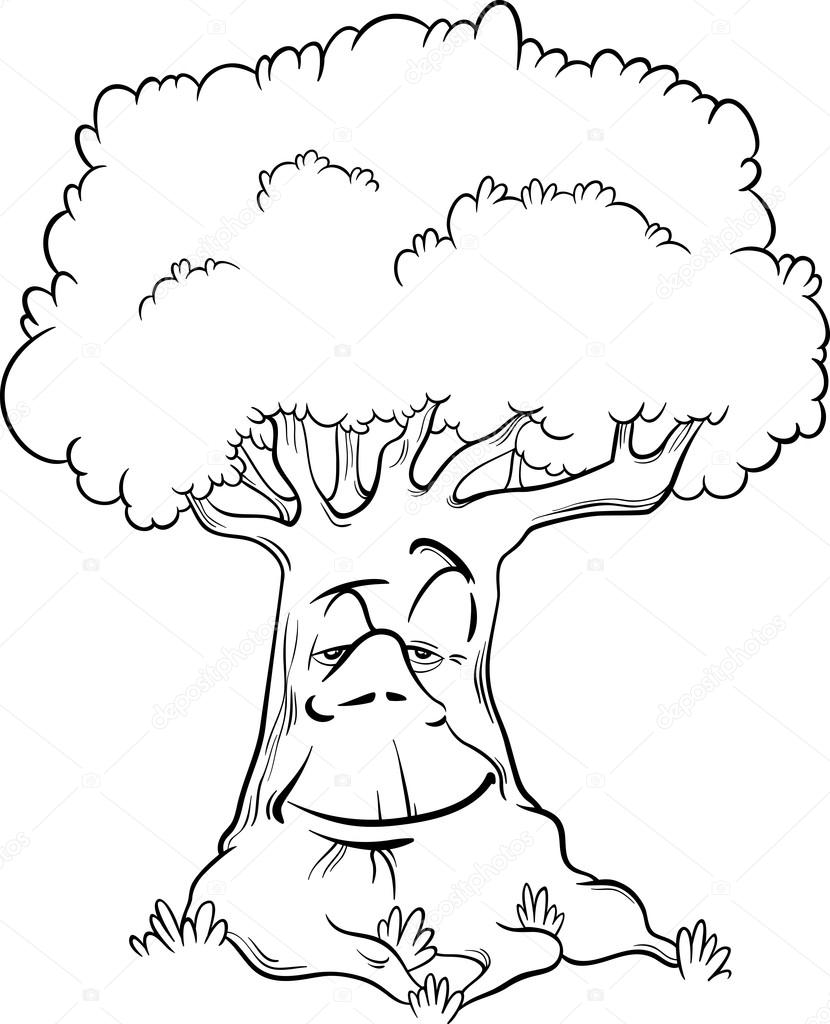 Pri ňom stojí Valibuk.Odpadol mu gombík na košieľke, pretože má brucho veľké.
Pomenuj obrázok. Ak sa začína na písmeno B, spoj obrázok s písmenom. Ostatné prečiarkni.               B    b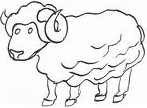 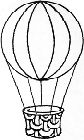 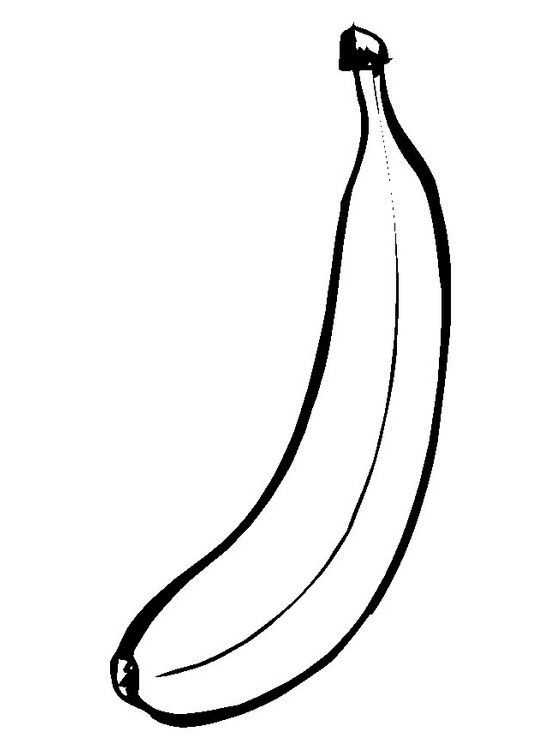 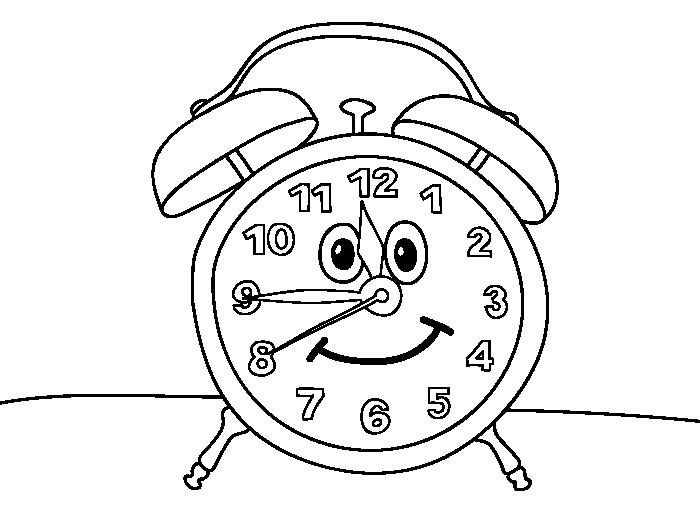 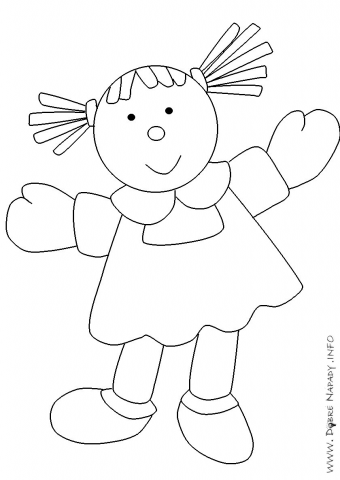 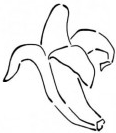 Prepíš písmena a slabiky do písanej podobyB _______________________________________B _______________________________________Ba ______________________________________Be ______________________________________Bi_______________________________________Bo ______________________________________Bu ______________________________________b _______________________________________b _______________________________________ba ______________________________________be ______________________________________bi ______________________________________bo ______________________________________bu ______________________________________